Fabricagetechnieken P2  Les  9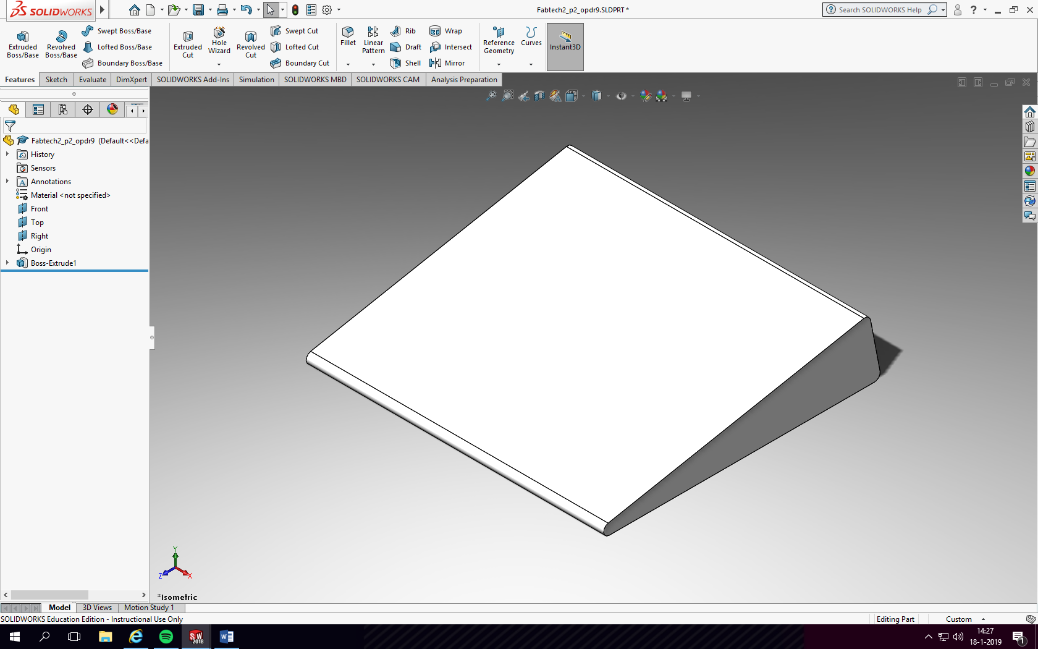 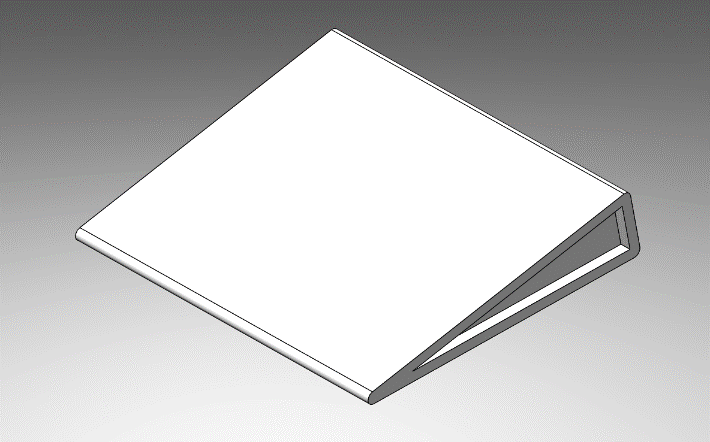 Als je de gaten weghaalt aan de zijkant en die bijvoorbeeld er in zet als nabewerking dan is dit model heel goed te spuitgieten.